السنة: الخامسة ابتدائيالنّشاط الأول أكمل بما يلي: ( داخل ـ الخارجي ـ بويضة ـ الداخلي ـ نطفة ـ ملقحة ـ الأنثى )ـ الإلْقاحُ هو اِتِّحادُ ............... بـ ............... مِمّا يُؤدِّي إلى تَـكْوينِ بُوَيْضَةٍ ............... .ـ الإِلْقاحُ ............... يَتِمُّ غالبًا خارِجَ جِسْمِ ............... .ـ الإِلْقاحُ ............... يَتِمُّ ...............  جِسْمِ الأُنْثى.النشاط الثاني أُلَوِّنُ الرَّسْمَ البَيانِيَّ لِبَيْضَةِ الدَّجاجَةِ و أَكْـتُبُ البَياناتِ المُناسِبَة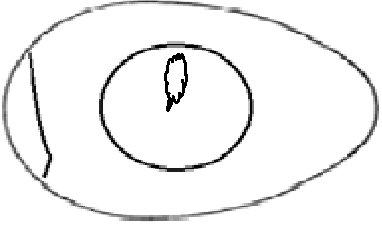 النشاط الثالث أُصَنِّفُ الأَجْهِزَةَ الآتِيَةَ في الجَدْوَلِ المُرافِـق( مِدْفَأَة كَهْرَبائِيّة ـ مِصباحُ النِّيون ـ آلَةٌ حاسِبَة ـ غَـسّالَة ـ ساعَةُ حائِط ـ مِصْباحُ اليَد ـ حاسوب ـ جِهازُ تَحَكُّمٍ عَنْ بُعْدـ هاتِفُ مَحْمول ـ مُكَيِّفُ هَواء )كهرباء القطاعكهرباء البطاريات